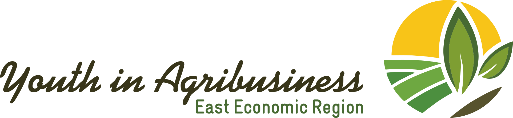 
OBRAZAC ZA PRIJAVU
Poziv za podnošenje predloga za podgrantove projekta "Mladi u agrobiznisu - Istočna ekonomska regija"
Projekat finansiran od strane Evropske unije, kojim upravlja Kancelarija Evropske unije na Kosovu i sprovodi  Opština Gnjilane u saradnji sa opštinama Istočnog regiona.
Zadnji rok za podnošenje prijava:05 Jul 2019, 16:00Sesija ILične informacijeSesija IIInformacije o projektuVažnost projekta (max 1 stranica)Opišite važnost projekta , cilj i prioritete poziva za predloge.Opis projekta (max 2 stranice)Opišite ciljeve projekta.Ponudite detaljan opis aktivnosti. Navedite rezultate koje očekujete od ovih aktivnosti.Opišite Vaš plan vidljivosti projekta. Opišite kako će projekat nastaviti da utiče nakon njegove implementacije.Plan rada
U tabeli ispod navedite tekući plan rada za vreme trajanja projekta. U polje "Aktivnost" unesite naziv projektne aktivnosti. Zabeležite sa "X" mesece tokom kojih se aktivnost odvija.
Imajte na umu da mjesec "I" predstavlja prvi mesec implementacije projekta, a ne prvi mesec u godini. Koristite "+" da biste dodali još polja.Izjava podnosioca prijave
Podnosilac prijave, predstavljen od strane potpisanog-ovlašteni potpisnik podnosioca prijave, izjavljuje da:
-Podnosilac prijave ima sposobnost upravljanja i provedbe predložene aktivnosti; -Podnosilac prijave je direktno odgovoran za pripremu, upravljanje i provedbu projekta i ne deluje kao posrednik;
-Podnosilac prijave nije u nijednoj situaciji koje bi ga isključile iz učešća u ugovorima koji su navedeni u Uputstvu o pozivu za predloge;
- Ako se preporučuje dodela jednog granta, podnosilac prijave prihvata ugovorne uslove;-Ako se preporučuje dodela jednog granta, podnosilac prijave prihvata uvete za bilo koju akciju vidljivosti;Popunjeno od strane podnosioca prijaveZavršna kontrolna lista za podnosioca prijave
Ova kontrolna lista vam omogućava da proverite da li su sva polja popunjena u skladu sa smernicama i kriterijumima za samoprocenu potencijalnih aplikanata.Puno pravno ime preduzećaRegistracijski broj(Ako je preduzeće trenutno registrovano)Fiskalni broj(Ako je preduzeće trenutno registrovano)Adresa(Fizička adresa preduzeća)Broj telefonaE-mail adresaWeb adresa(Molimo navedite link web stranice vaše organizacije, ukoliko je u upotrebi)
Kontakt osoba i pozicija(Ime i pozicija osobe koja će biti odgovorna tokom komunikacije u vezi sa projektom)E-mail adresa kontakt osobeBroj telefona kontakt osobeBankovni račun preduzeća(Upišite broj žiroračuna organizacije, ime banke, mesto)Za koju kategoriju aplicirate(Molimo navedite):
1) Početna preduzeća
2) Postojeća preduzećaTematska područja(Navedite područje u kome će se implementirati projekat)AgrikulturaPrerada hraneNaslov projekta:Trajanje projekta: (Mesec, datum početka i završetka implementacije projekta)Predviđeni budžet: (Upišite potrebnu sumu novca za implementaciju projekta)Lokacija projekta: Ciljevi projekti<Glavni cilj><Specifični ciljevi>Lista aktivnosti projektaAktivnostMesecMesecMesecMesecMesecMesec123456Ime i prezimePozicijaDatumPotpis
PRE SLANJA VAŠEG PREDLOGA, MOLIMO VAS DA PREGLEDATE DA LI SU SVE STAVKE ISPUNJENE I DA LI POŠTUJU SLEDEĆE KRITERIJUME:Popunjava podnosilac prijavePopunjava podnosilac prijaveNaslov predloga:<Upišite naslov>PoJoKoristio/la sam odgovarajući formular za aplikaciju,kako je opisano u Pozivu za podnošenje predloga za projekat Pažljivo sam pročitao/la uputstvo i ispunio/la formular za aplikaciju prema zahtevima i navedenim kriterijimaPriložio/la sam Formular aplikacije projekta Priložio/la sam Formular budžeta projektaPriložio/la sam tražene dokumente o registraciji, kako je opisano u Uputstvu za apliciranje